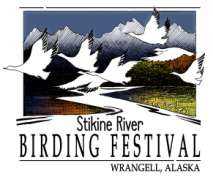 Stikine River Birding Festival      Photo Contest Entry FormDeadline: Saturday, May 7, 2022 by midnight Entries must be received by EMAIL May 7, 2022. Open to All!Your Favorite Photo could win you a Prize!First Name: 	Last Name: 	Address: 	City, State: 	Phone: 	Limit 5 entries per person  (see rules for Category descriptions)Category:  Shorebirds      Waterfowl         Bird Watching      Other Birds                                                         Title of Photograph: 	 Description:  		Category:  Shorebirds      Waterfowl         Bird Watching      Other Birds       Title of Photograph: 	 Description:  		 Category:  Shorebirds      Waterfowl         Bird Watching      Other Birds       Title of Photograph: 	 Description:  		Category:  Shorebirds      Waterfowl         Bird Watching      Other Birds       Title of Photograph: 	 Description:  		Category:  Shorebirds      Waterfowl         Bird Watching      Other Birds       Title of Photograph: 	 Description:  		Youth Contest:                                      Age of Photographer: _______________ Title of Photograph: 	 Description:  		I hereby certify that the photo I am entering is my original work and has never been copyrighted. I am entering this photo as an honest and true effort of my personal creativity and unique artistic vision. I understand that the Stikine Birding Festival and City and Borough of Wrangell or its entities (including WCVB) can use this photo at any time for marketing and promotional purposes. Any submitted photo with recognizable people in it must provide written okay from those in the photo for advertising purposes before photo will be accepted.Photographer Signature	DateSignatures of any close-ups of individuals in submitted Photo authorizing photo use by the City and Borough of Wrangell:Signature	PrintedSignature	PrintedSignature	PrintedSignature	PrintedStikine River Birding Festival         2022 Photo Contest RulesEntries will only be received digitally by email.  EMAIL PHOTOS TO:  fun@travelwrangell.comThey must be received before midnight  on May 7, 2022PJudging Categories!  Photographs will be accepted of birds in any location in the Wrangell / Stikine area, based on the following categories:  1) Shorebirds (such as shoreline wading birds like sandpipers, turnstones, surfbirds, plovers, yellowlegs, killdeer)
 2)  Waterfowl & Cranes (ducks, geese, swans, cranes) 
 3)  Bird watching in action (people out enjoying activities with birds!)
 4)  Other Birds Entries need to be submitted as a high quality digital file, minimum 300 dpi.  File formats accepted can be tif or jpg or raw. The digital file must be a high quality image that can be printed clearly at a minimum of 5X7(or similar) or larger.  Only  5 entries per person. Judges reserve the right to place photos in appropriate categories if no category is listed or is incorrect for the bird in the photo. Judges reserve the right to not award a winner in a category.  Please submit the information on the entry form within your email or attach a copy of the entry form.   The email will be your signature that you have agreed to the terms. All photo entries become the property of the City and Borough of Wrangell – Wrangell Convention and Visitor Bureau, for use in promotional activities. Photographer credit will always be given whenever possible.Many of our entered photos have been used in magazine advertisements, online, and in the published Wrangell Island and Stikine River Birding Guide.There may be one winner in each category, with a $50 prize for Best of Shorebirds, Best of Waterfowl and Best Bird Watching in Action. For the Other Birds category, prize is $25.  There will also be a Youth Contest for anyone 12 years of age and under as of entry deadline date with a gift card prize for the Best Youth Entry in the Youth contest. Photos entered may be of any bird.   Youth may also enter pictures in the adult contest categories, as long as they are different from the Youth Contest entry. For more information: HTUwww.stikinebirding.orgUTH                  or call Carol at 907-874-2381 or email fun@travelwrangell.com